Performing a Proper Push-upKeep your back straight (make sure your back is straight and not a “sway back” or “camel back.”)   Hands need to be shoulder width apart (make sure your hands are in line with your shoulders, same distance apart as your shoulders)  Hands need to be under the shoulders  (make sure your hands are in line with your shoulders.  If you were to attach a string to your shoulder and allow it to drop straight down it should land on your hands.)Elbows need to bend to 90 degrees  (make sure your elbows form a 90 degree angle as you go down into your push-up.  Your chest and knees should NOT touch the floor.)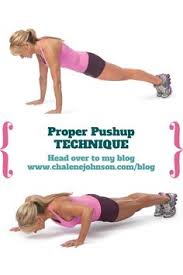 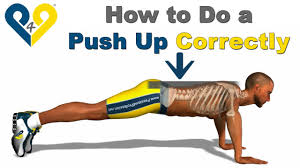 